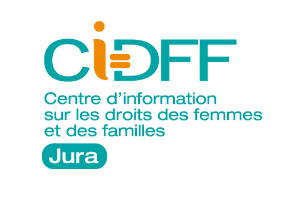 Maison de l’EmploiEt des Services1000 rue des Gentianes39000 LONS LE SAUNIERCourriel : cidff.39@orange.frTel : 03.84.43.10.95Adhésion à l’association :Nom : 	Prénom :	Adresse : 	Code postal : 	Ville : 	Tel. : 	Courriel :	Cotisation individuelle : 10 €Personne morale : 30 €Don de soutien : 	Montant à votre choixCotisation et don donnant droit à réduction fiscale.Règlement : Par Chèque à l’ordre de CIDFF du JuraPar virement bancaire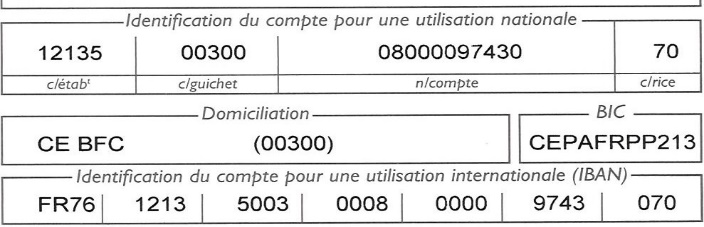 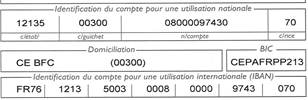 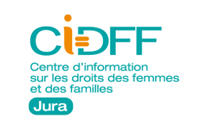 Maison de l’EmploiEt des Services1000 rue des Gentianes39000 LONS LE SAUNIERCourriel : cidff.39@orange.frTel : 03.84.43.10.95 Adhésion à l’association : Nom : 	 Prénom :	 Adresse : 	 Code postal : 	 Ville : 	 Tel. : 	 Courriel :	Cotisation individuelle : 10 €Personne morale : 30 € Don de soutien : 	Montant à votre choixCotisation et don donnant droit à réduction fiscale.Règlement : Par Chèque à l’ordre de CIDFF du JuraPar virement bancaireMaison de l’EmploiEt des Services1000 rue des Gentianes39000 LONS LE SAUNIERCourriel : cidff.39@orange.frTel : 03.84.43.10.95 Adhésion à l’association : Nom : 	 Prénom :	 Adresse : 	 Code postal : 	 Ville : 	 Tel. : 	 Courriel :	Cotisation individuelle : 10 €Personne morale : 30 € Don de soutien : 	Montant à votre choixCotisation et don donnant droit à réduction fiscale.Règlement : Par Chèque à l’ordre de CIDFF du JuraPar virement bancaire